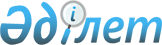 Қазақстан Республикасынан Ислам Даму Банкiнiң Басқарушылар Кеңесiндегi өкiлдер туралы
					
			Күшін жойған
			
			
		
					Қазақстан Республикасы Президентiнiң жарлығы 1998 жылғы 6 сәуiрдегi N 3896. Күші жойылды - ҚР Президентінің 2002.04.26. N 854 жарлығымен. ~U020854

      "1974 жылғы 12 тамызда Джиддада қол қойылған Ислам даму банкiнiң Құрылтай шартын бекiту туралы" Қазақстан Республикасының 1996 жылғы 15 мамырдағы Заңына (Қазақстан Республикасы Парламентiнiң Жаршысы, 1996ж., N 8-9, 233-құжат) сәйкес қаулы етемiн: 

      Жомарт Жангелдiұлы Мұқашев Қазақстан Республикасынан Ислам Даму Банкiнiң Басқарушысы қызметiнен босатылсын. 

      Қадыржан Қабдошұлы Дәмитов Қазақстан Республикасынан Ислам Даму Банкi Басқарушысының орынбасары қызметiнен босатылсын.     Қазақстан Республикасы Ұлттық Банкiнiң төрағасы ҚадыржанҚабдошұлы Дәмитов Қазақстан Республикасынан Ислам Даму БанкiнiңБасқарушысы болып тағайындалсын.     Қазақстан Республикасының Қаржы вице-министрi Нұрлан СәлкенұлыМолдахметов Қазақстан Республикасынан Ислам Даму БанкiБасқарушысының орынбасары болып тағайындалсын.     Қазақстан Республикасының           Президентi 
					© 2012. Қазақстан Республикасы Әділет министрлігінің «Қазақстан Республикасының Заңнама және құқықтық ақпарат институты» ШЖҚ РМК
				